                                              DOCUMENTO INSCRIPCIÓN FÓRUM PANASEF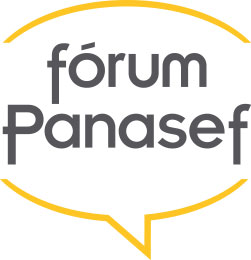 La cuota incluye la entrega de documentación, asistencia a la jornada de profesionales,  coffee-break, cócteles  los días 20 y 21 de octubre y cena de gala en el Restaurante Abades Triana.También podrán participar en el resto de los eventos hasta completar aforo.El programa de profesionales y eventos podrán sufrir modificaciones.En la cuota del Congreso no están incluidos los desplazamientos ni el alojamiento en Sevilla.El ingreso de la cuota se realizará en la siguiente cuenta (indiquen el nombre de la Empresa o Congresista)  LA CAIXA- IBAN ES90 2100 4840 1322 0003 8942Se enviarán tantos documentos como congresistas participantes.Envía este documento rellenado a forum@panasef.comNombre y apellidos CongresistaEmpresaCIF (Factura)Dirección empresa (incluir localidad)TeléfonoEmailCuota Congresistas FÓRUM PANASEF300,00 €  + IVA